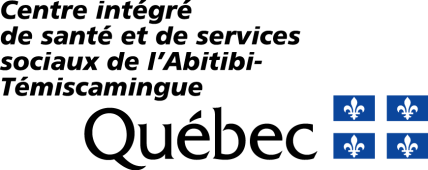 Formulaire de réclamation d’un quart de travailPersonne salariée syndiquée08.cisssat.rt.griefs.liberations@ssss.gouv.qc.caVeuillez faire suivre votre formulaire dûment rempli et signé à l’une des adresses suivantes, selon votre catégorie d’emploi. Vous pouvez mettre votre syndicat local en copie de votre courriel : 